Writing about HSC Visual ArtsSection I – scaffold the body of your responseTable 16 – PEEL and KCI scaffoldTable 16 – PEEL and KCI scaffoldReferencesThis [document / resource] contains NSW Curriculum and syllabus content. The NSW Curriculum is developed by the NSW Education Standards Authority. This content is prepared by NESA for and on behalf of the Crown in right of the State of New South Wales. The material is protected by Crown copyright.Please refer to the NESA Copyright Disclaimer for more information https://educationstandards.nsw.edu.au/wps/portal/nesa/mini-footer/copyright.NESA holds the only official and up-to-date versions of the NSW Curriculum and syllabus documents. Please visit the NSW Education Standards Authority (NESA) website https://educationstandards.nsw.edu.au/ and the NSW Curriculum website https://curriculum.nsw.edu.au/home.© State of New South Wales (Department of Education), 2023The copyright material published in this resource is subject to the Copyright Act 1968 (Cth) and is owned by the NSW Department of Education or, where indicated, by a party other than the NSW Department of Education (third-party material).Copyright material available in this resource and owned by the NSW Department of Education is licensed under a Creative Commons Attribution 4.0 International (CC BY 4.0) licence.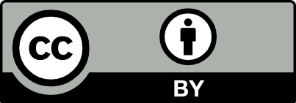 This licence allows you to share and adapt the material for any purpose, even commercially.Attribution should be given to © State of New South Wales (Department of Education), 2023.Material in this resource not available under a Creative Commons licence:the NSW Department of Education logo, other logos and trademark-protected materialmaterial owned by a third party that has been reproduced with permission. You will need to obtain permission from the third party to reuse its material.Links to third-party material and websitesPlease note that the provided (reading/viewing material/list/links/texts) are a suggestion only and implies no endorsement, by the New South Wales Department of Education, of any author, publisher, or book title. School principals and teachers are best placed to assess the suitability of resources that would complement the curriculum and reflect the needs and interests of their students.If you use the links provided in this document to access a third-party's website, you acknowledge that the terms of use, including licence terms set out on the third-party's website apply to the use which may be made of the materials on that third-party website or where permitted by the Copyright Act 1968 (Cth). The department accepts no responsibility for content on third-party websites.PartElements of PEEL and KCISource material planning dot pointsSentence that best represents the information in columns 2 and 3PointState point.Identify concepts and syllabus content embedded in the question.syllabus: structural frameconcepts: light, space, meaningkey words: dramatic light, tonal modelling, composition, symbolism, materials, techniques, 2D spaceEl Greco used dramatic light and confined space to create allegorical meanings in plate 2.Explain/evidenceExplain and connect the concepts of the question to the factual information provided in the citation and visual properties of the plate as evidence of your point of view.plate 2: El GrecoSpanish artistwork completed 1577–1579oil painting on canvastraditional 2D materials and techniquesfigurative painting with 3 figuresusing extreme light and dark(add response)Explain/evidenceProvide evidence of your point of view by connecting the concepts found in question to citation and visual properties of the plate(s): QIC: connect question/image/citation.drama and mystery2D illusion of confined space, increases tension, light used as focal pointtriangular compositionUsing a traditional triangular composition, he tightly crops his figures in a dark space.EvidenceProvide evidence of possible interpretations of meaning within the artwork, link back to concept found in the question. Refer to title.Use QIC.title: Allegory, Boy Lighting a Candle in Company of an Ape and a Foolscale 65 × 90 cmallegoricalmoral or ethical lesson to teach 16th century audience through allegory using light and space symbolically(add response)LinkLink the point of the paragraph back to the question. For example, ‘thus’, ‘in this way’ or ‘ultimately’.traditional, dramatic light, confined 2D space, allegorical meaning(add response)